DNIA 22 KWIETNIA OBCHODZONY JEST NA CAŁYM ŚWIECIE MIĘDZYNARODOWY DZIEŃ ZIEMI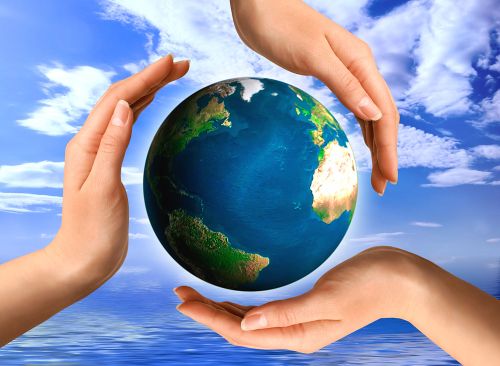 DLATEGO W NASZEJ SZKOLE OGŁASZAMYKONKURS PLASTYCZNY PT:“PLANETA ZIEMIA W WYOBRAŹNI DZIECKA” DLA UCZNIÓW KLAS I – IIIREGULAMIN KONKURSU:PRACE PLASTYCZNE WYKONUJĄ WSZYSCY UCZNIOWIE W DOMU.TECHNIKA WYKONANIA PRAC PLASTYCZNYCH - KOLAŻ, FORMAT A 4.KAŻDA PRACA PLASTYCZNA ZOSTANIE OCENIONA PRZEZ WYCHOWAWCĘ.Z KAŻDEJ KLASY ZOSTANĄ WYBRANE NAJCIEKAWSZE PRACE PLASTYCZNE, ZA KTÓRE UCZNIOWIE OTRZYMAJĄ NAGRODY I DYPLOMY ORAZ PRACE TE ZOSTANĄ UMIESZCZONE NA STRONIE SZKOŁY.TERMIN WYKONANIA PRAC PLASTYCZNYCH OD 15 MARCA DO 14 KWIETNIA 2021R.WYKONANE PRACE PLASTYCZNE UCZNIOWIE PRZYNOSZĄ DO WYCHOWAWCY KLASY.WSZYSTKIE INFORMACJE NA TEMAT KONKURSU MOŻNA UZYSKAĆ                                    U WYCHOWAWCÓW KLAS I-III ORAZ NAUCZYCIELA GEOGRAFII MIROSŁAWY MAŁECKIEJ ( PYTANIA PRZEZ MOBIDZIENNIK ).